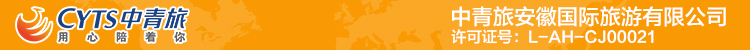 【太湖禅意】无锡灵山大佛-夜游拈花湾-央视影视基地三国影视城2日游行程单无锡特价2日游行程安排费用说明其他说明产品编号LZGL2024041704出发地合肥市目的地无锡市行程天数2去程交通汽车返程交通汽车参考航班无无无无无产品亮点1、祈福灵山，如来如愿；邂逅三国，穿越千年；拈花一笑，禅意生活1、祈福灵山，如来如愿；邂逅三国，穿越千年；拈花一笑，禅意生活1、祈福灵山，如来如愿；邂逅三国，穿越千年；拈花一笑，禅意生活1、祈福灵山，如来如愿；邂逅三国，穿越千年；拈花一笑，禅意生活1、祈福灵山，如来如愿；邂逅三国，穿越千年；拈花一笑，禅意生活D1D1行程详情出发地-无锡早上指定地点集合出发赴无锡，游国家5A级景区【灵山大佛】（约2小时）中国最佳佛光普照景区，最美中国·文化魅力旅游目的地景区，20个最受欢迎的长三角世博主题体验之旅示范点，世界佛教论坛永久会址。后前往游览【拈花湾】（游览时间约2小时 自理门票160元/人）：位于云水相接的太湖之滨，是灵山继梵宫之后的又一精品之作。世界级禅意旅居度假目的地，用禅意打造一片心灵的牧场，漫步【香月花街】畅游来自全世界的禅意主题店铺，邂逅大师的创意佳作、拈花塔、财神殿 、禅乐馆、拈花堂 、百花堂、妙音台、闲心斋、创意集市、匠人工坊、达人作坊、禅品旗舰店、禅艺小店、7D影院、禅行灯光秀等。用餐早餐：X     午餐：X     晚餐：X   住宿无锡当地商务酒店D2D2行程详情无锡-出发地早餐后游览央视影视基【三国影视城】（游览时间约2小时）北临太湖、西靠青龙山，建筑风格雄浑刚劲，有汉代风格的吴王宫、甘露寺、曹营水寨、七星坛、烽火台、城楼等几十个大型景点，丰富多彩的演出节目是无锡影视基地的旅游亮点，其中有气势磅礴、扣人心弦的"三英战吕布"，节目中强烈的视听冲击效果令观众如临其境。【水浒城】（门票90元需自理）内的建 筑工巧华丽，主要景点有皇宫、樊楼、清明上河街、御街、紫石街、 水泊梁山等；燕青打擂、杨志卖刀等精彩演出，千万不要错过。。下午乘车返回结束愉快华东旅程！用餐早餐：√     午餐：X     晚餐：X   住宿温馨的家费用包含交通：空调旅游车（根据人数安排车型，保证一人一正座 ）交通：空调旅游车（根据人数安排车型，保证一人一正座 ）交通：空调旅游车（根据人数安排车型，保证一人一正座 ）费用不包含自愿选择：水浒城90元+拈花湾160元=250元/人 参加自费赠送2正餐自愿选择：水浒城90元+拈花湾160元=250元/人 参加自费赠送2正餐自愿选择：水浒城90元+拈花湾160元=250元/人 参加自费赠送2正餐温馨提示1、此团为散拼团，本行程委托“畅享假期”，此线路最低成团人数15人，如未达到最低成团人数提前3日通知安排退团、延期或改线，具体见旅游合同约定。退改规则以旅游合同约定为准，如按约定比例扣除的必要的费用低于实际发生的费用，旅游者按照实际发生的费用支付。保险信息营造文明、和谐的旅游环境，关系到每位旅游者的切身利益。做文明旅游者是我们大家的义务，请遵守以下公约：